                                                РОССИЙСКАЯ ФЕДЕРАЦИЯ                                                   РЕСПУБЛИКА КАРЕЛИЯ                            Совет Кривопорожского сельского поселения                                                     РЕШЕНИЕ № 4-41-114                                             заседание четвертого созыва 19 июня  2023 годО назначении выборов депутатов СоветаКривопорожского сельского поселения     В соответствии со статьей 10  Федерального закона от 12 июня 2002 года № 67-ФЗ «Об основных гарантиях избирательных прав и права на участие в референдуме граждан Российской Федерации», статьей 6 Закона Республики Карелия от 27 июня 2003 года № 683 - ЗРК «О муниципальных выборах в Республике Карелия»,Совет Кривопорожского сельского поселения РЕШИЛ:     1. Назначить выборы депутатов Совета Кривопорожского сельского поселения пятого созыва на  10 сентября 2023 года.     2. Опубликовать настоящее решение  в общественно-политической газете Кемского района «Советское Беломорье» и  направить в Территориальную избирательную комиссию Кемского района. Председатель  Совета Кривопорожского сельского поселения                                  А.С. Сухан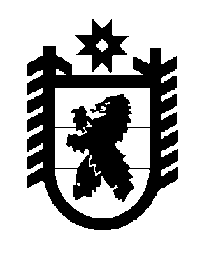 